Сообщение о возможном установлении публичного сервитута в границах, согласно прилагаемой схеме. 1. Орган, рассматривающий ходатайство об установлении публичного сервитута: администрация муниципального образования «Боханский район». 2. Цель установления публичного сервитута: для строительства объекта электросетевого хозяйства ««ВЛ 0,4 кВ от КТП 10/0,4 кВ №6-918 с. Тихоновка», инв. 6000919938» (ТР 7028/22), ходатайство Акционерного общества «Иркутская электросетевая компания». 3. Публичный сервитут площадью 943 кв.м., расположенного по адресу: Иркутская область, Боханский район, в границах согласно приложению 1. 4. Ознакомиться с поступившим ходатайством об установлении публичного сервитута и прилагаемым к нему описанием местоположения границ публичного сервитута, подать заявление об учете прав на земельные участки: 669311, Иркутская область, Боханский район, п. Бохан, ул. Ленина, д. 83, этаж 1, каб. 15, понедельник-пятница с 08-45 до 16-45, перерыв с 13-00 до 14-00. Срок подачи заявлений об учете прав на земельные участки: 30 календарных дней со дня опубликования настоящего сообщения. 5. Настоящее сообщение подлежит опубликованию в газете «Сельская правда», размещению в информационно-телекоммуникационной сети «Интернет» на официальном сайте Боханского муниципального района http://bohan.mo38.ru/  6. Публичный сервитут необходим для строительства объекта электросетевого хозяйства ««ВЛ 0,4 кВ от КТП 10/0,4 кВ №6-918 с. Тихоновка» инв. 6000919938» (ТР 7028/22). Выбор места размещения линейного объекта обусловлен технологическими требованиями, экономической целесообразностью и минимально возможными пересечениями с земельными участками, находящимися в частной собственности. 7. Описание местоположения границ публичного сервитута: схема расположения границ публичного сервитута, приложение к настоящему сообщению. Начальник отдела по управлению муниципальным имуществомА.Ю. БарлуковПриложение № 1 к                                                                                                Постановлению Администрациимуниципального образования «Боханский район»                                            №    от  «    »          2023 г.      СХЕМА РАСПОЛОЖЕНИЯ  ГРАНИЦ  ПУБЛИЧНОГО СЕРВИТУТАСХЕМА РАСПОЛОЖЕНИЯ  ГРАНИЦ  ПУБЛИЧНОГО СЕРВИТУТА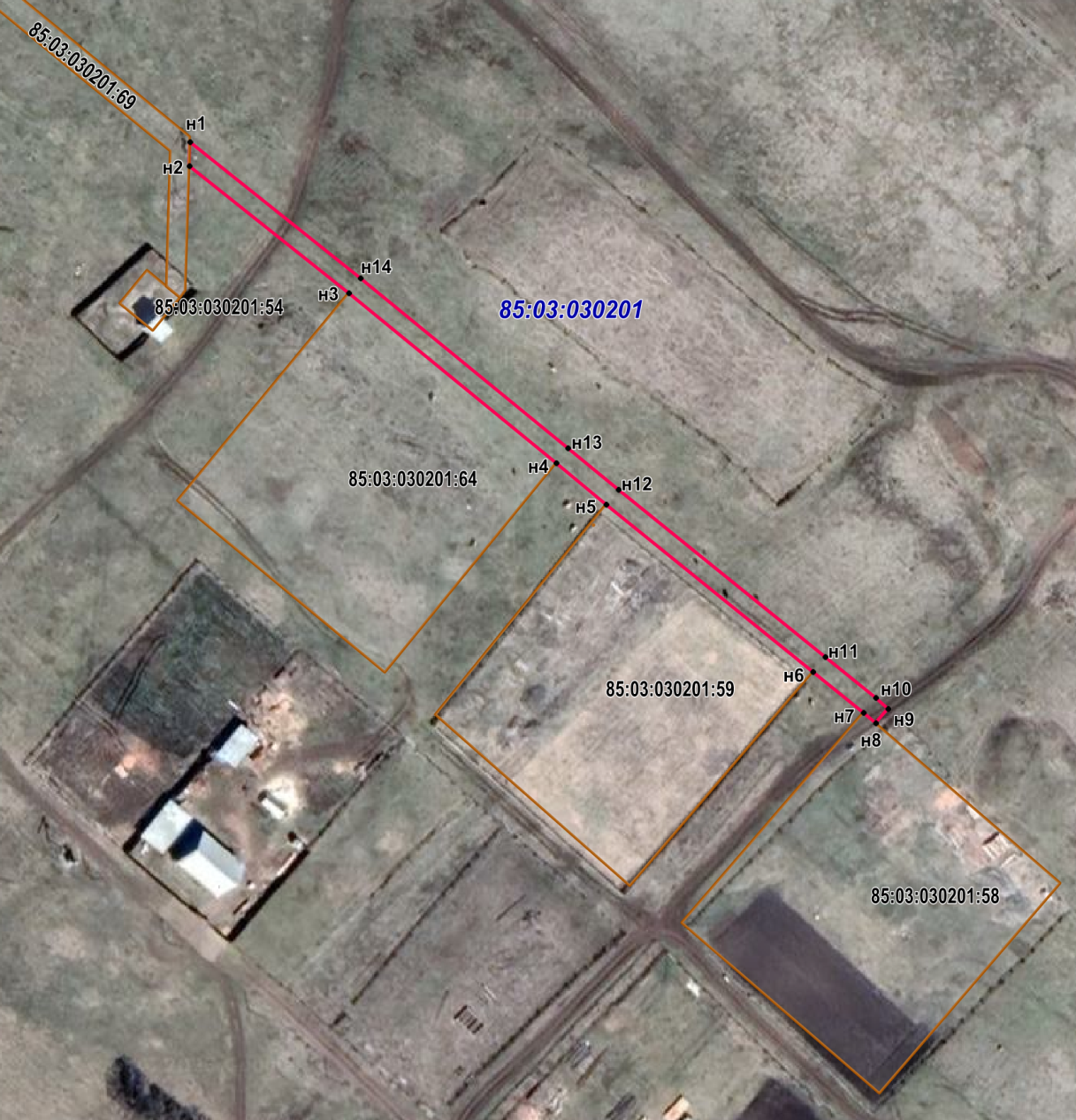 Масштаб 1:3000        Условное обозначение:               -- граница образуемой части  земельного участка (проектные границы публичного сервитута);               -- граница земельного участка, сведения о котором внесены в ЕГРН;         85:03:030201 – кадастровый номер квартала          85:03:030201:64 – кадастровый номер земельного участка;            н1 – поворотная точкаПлощадь  устанавливаемого публичного сервитута – 943м2Площадь  устанавливаемого публичного сервитута – 943м2Площадь  устанавливаемого публичного сервитута – 943м2Публичный сервитут испрашивается на землях государственная собственность, на которые не разграничена (в границах населенного пункта с. Тихоновка) – 943м2Публичный сервитут испрашивается на землях государственная собственность, на которые не разграничена (в границах населенного пункта с. Тихоновка) – 943м2Публичный сервитут испрашивается на землях государственная собственность, на которые не разграничена (в границах населенного пункта с. Тихоновка) – 943м2Обозначение характерных точек границКоординаты, мКоординаты, мОбозначение характерных точек границXY123н1485089.243330034.38н2485083.603330034.32н3485054.353330072.37н4485015.423330121.81н5485005.793330133.80н6484967.393330183.13н7484958.043330195.14н8484955.593330198.08н9484959.043330200.96н10484961.543330197.97н11484970.943330185.89н12485009.323330136.59н13485018.943330124.61н14485057.903330075.13н1485089.243330034.38Система координат МСК -38, зона 3  Система координат МСК -38, зона 3  Система координат МСК -38, зона 3  Площадь, кв.м.Цель установления публичного сервитута943м2в целях строительства объекта электросетевого хозяйства: «"ВЛ 0, 4 кВ от КТП 10/0,4 кВ №6-918 с.Тихоновка", инв. 6000919938» (ТР 7028/22), необходимого для подключения (технологического присоединения) к сетям инженерно-технического обеспечения